Сведения о телефоне и адресе электронной почты Управления по контролю за оборотом наркотиков Министерства внутренних дел по Республике Дагестан12.05.2021В соответствии с вопросом 1 «О повышении эффективности контроля за деятельностью негосударственных организаций, осуществляющих социальную реабилитацию и ресоциализацию лиц, потребляющих наркотические средства и психотропные вещества без назначения врача» протокола № 2 от 8 апреля 2021 г. заседания Антинаркотической комиссии в Республике Дагестан Министерство образования и науки Республики Дагестан (далее - Министерство) сообщает, о необходимости размещении на официальных сайтах образовательных организаций, а также на информационных стендах в образовательных организациях сведений о телефоне и адресе электронной почты Управления по контролю за оборотом наркотиков Министерства внутренних дел по Республике Дагестан, по которым учащиеся, педагоги и родители (законные представители) могут сообщить, в том числе анонимно, информацию о фактах незаконного оборота наркотических средств, правонарушениях, связанных с деятельностью негосударственных организаций, безрецептурной реализации аптечными организациями лекарственных кодеиносодержащих препаратов, а также препаратов «Лирика», «Тропикамид», подлежащих предметно-качественному учету. Дополнительно сообщаем информацию о телефоне 994-994 и ссылке для приема обращений граждан               https://05.мвд.рф/request_main Управления по контролю за оборотом наркотиков Министерства внутренних дел по Республике Дагестан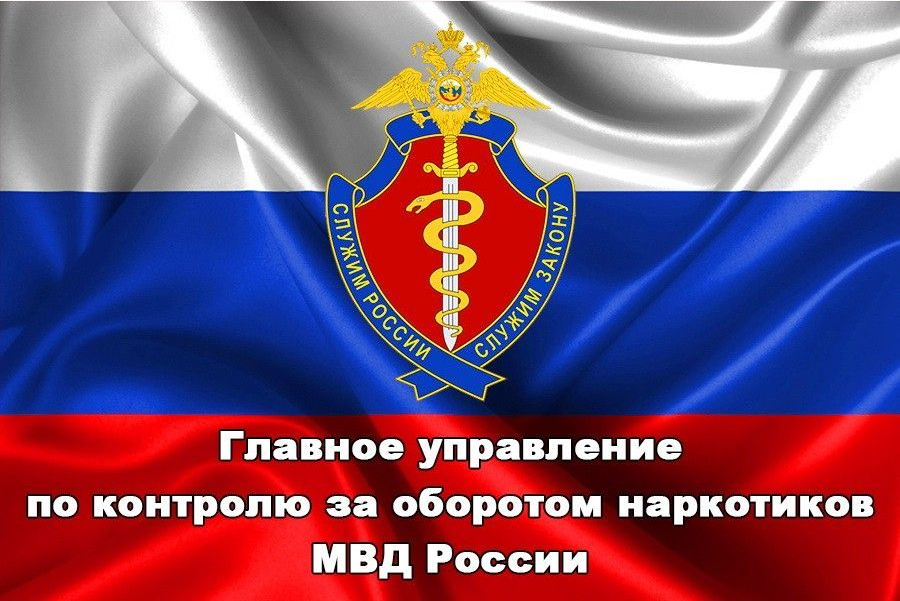 